Name: __________________________________________Story Map for The Lazy Pighttp://www.topthemonkey.com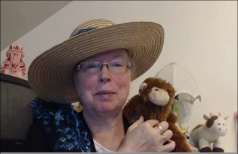 Title: The Lazy Pig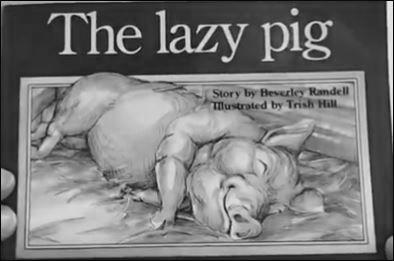 Title: The Lazy PigSetting:Setting:Main Character:Problem:Problem:Solution:What Happens Next?What Happens Next?What Happens Next?What Happens Next?